山东胜丰检测科技有限公司职业卫生技术服务工作信息公开表SF/JL-4201-21.2.23项目名称钻修技术中心侧钻1队职业危害定期检测钻修技术中心侧钻1队职业危害定期检测钻修技术中心侧钻1队职业危害定期检测用人单位信息名称地址联系人用人单位信息钻修技术中心侧钻1队山东省东营市河口区李亚明技术服务项目组人员名单刘天敏、王丹丹、刘新娃、焦春源、张继晓刘天敏、王丹丹、刘新娃、焦春源、张继晓刘天敏、王丹丹、刘新娃、焦春源、张继晓现场调查情况调查时间调查人用人单位陪同人现场调查情况2023.11.28焦春源李亚明现场调查情况图像影像资料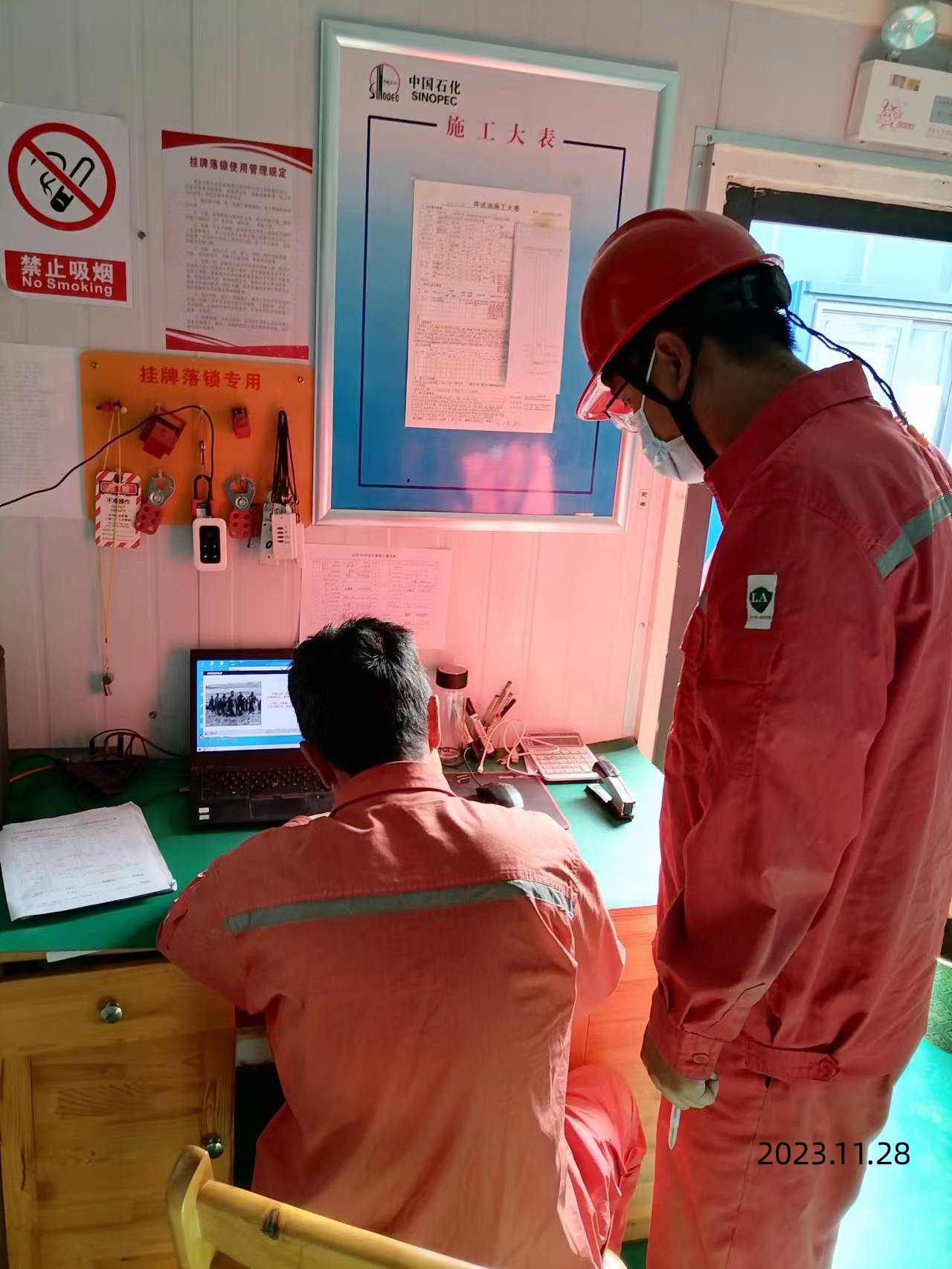 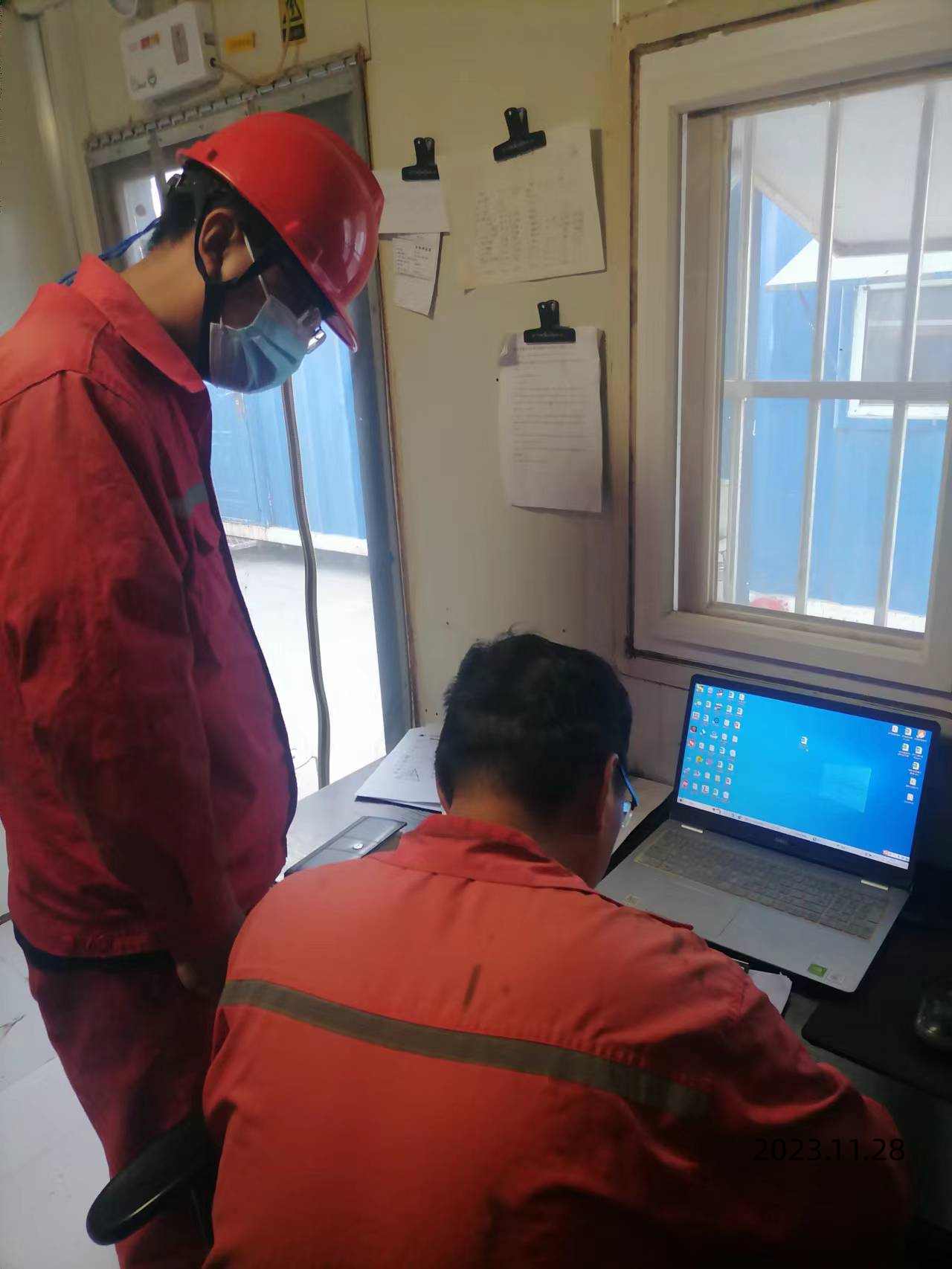 现场采样、现场检测情况采样、检测时间采样、检测人用人单位陪同人现场采样、现场检测情况2023.11.30焦春源、张继晓李亚明现场采样、现场检测情况图像影像资料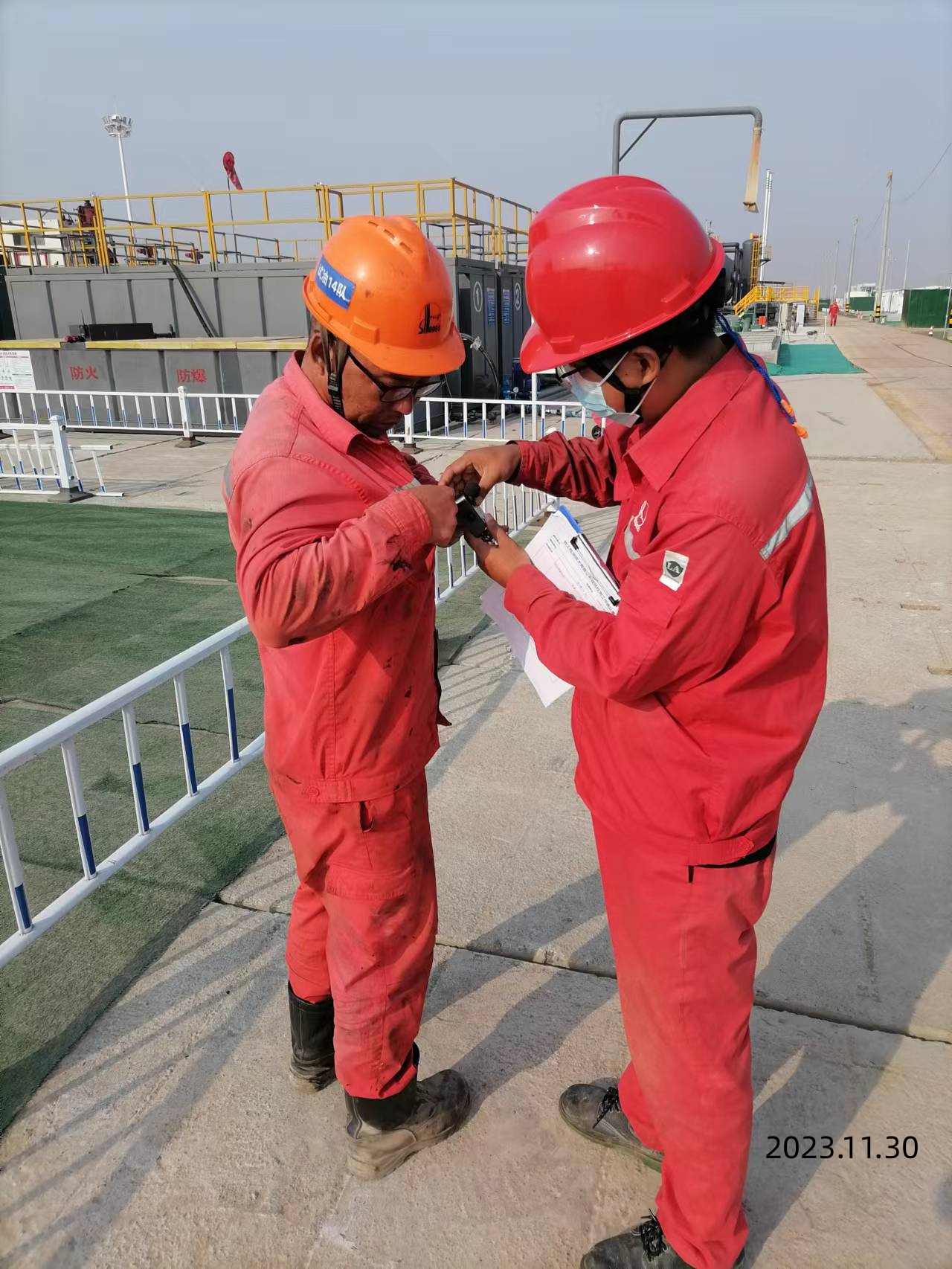 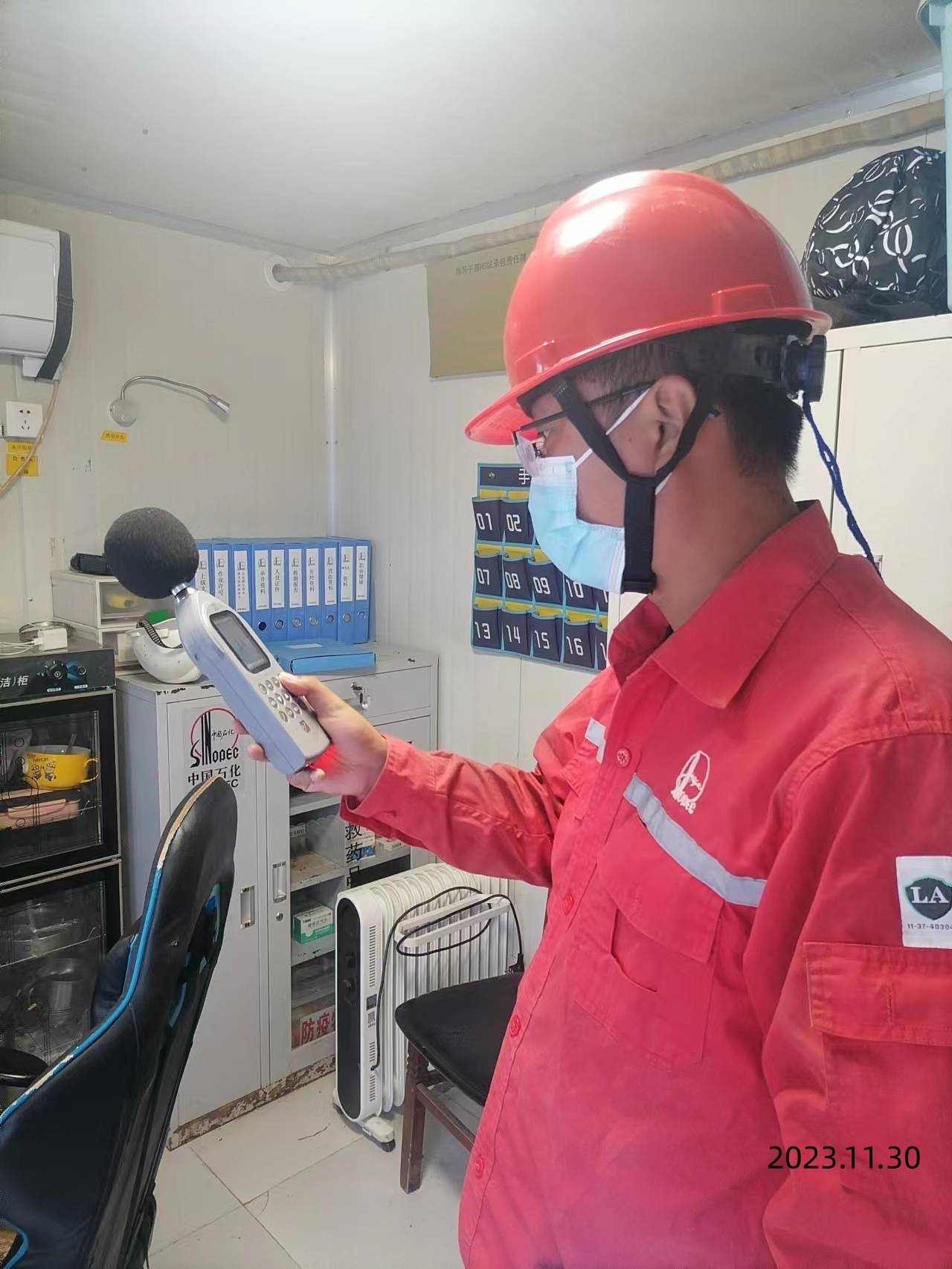 